General Biology for Health SciencesChapter 5 Worksheet                                             Name:Label: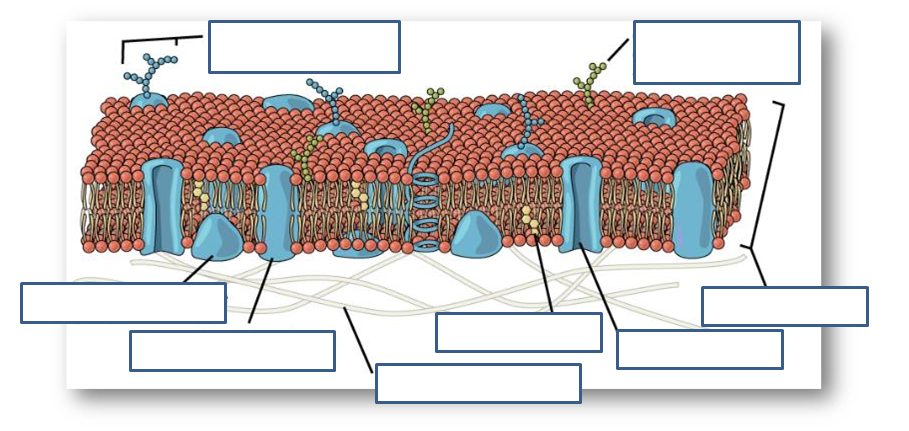 What are glycoproteins?What are glycolipids?The lipids that make up a cell membrane bilayer are _______________________.  The head is ______________ while the tails are hydrophobic.Proteins that span the lipid bilayer are __________________________________.Moving substances from an area of high concentration to lower concentration is called ____________ transport.   Does this require energy?  _____What is facilitated transport?Define osmosis.Is this an isotonic, hypertonic or hypotonic situation? Explain what is happening here.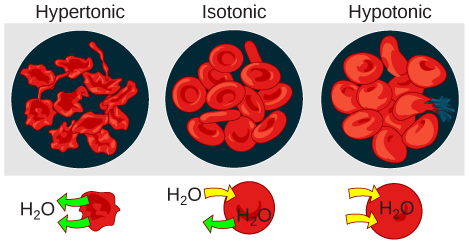 Is this an isotonic, hypertonic or hypotonic situation?  Explain what is happening here.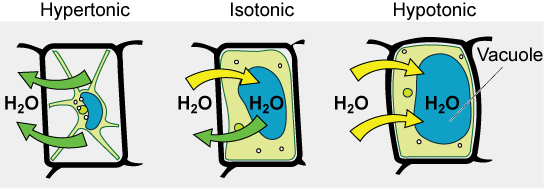 What is active transport?Does active transport require energy? ________What are the 3 types of endocytosis?  Describe each.